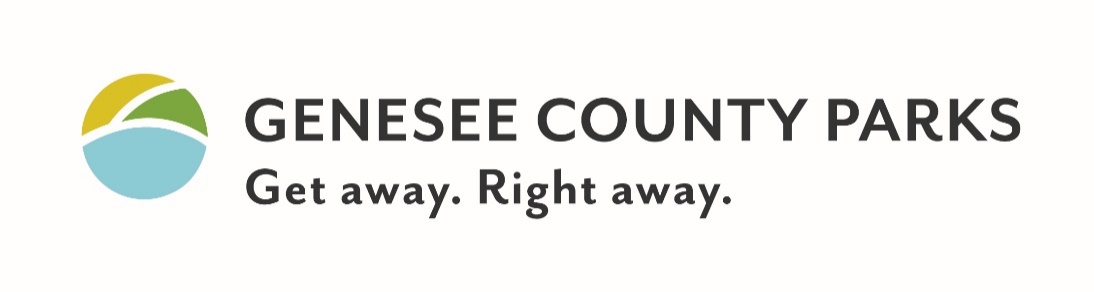 COMMISSION MINUTES:   	June 8, 2023MEMBERS PRESENT IN-PERSON:	President Joe Krapohl		Vice President James Washington	Secretary Anne Figueroa	Commissioner James AveryCommissioner Domonique Clemons	Commissioner Michael J. KeelerCommissioner Cathy Lane	Commissioner Gloria Nealy	Commissioner Kevin Sylvester
MEMBERS ABSENT: 	Commissioner Michelle DavisSTAFF PRESENT IN-PERSON:	Barry June, Director; Patrick Linihan, Deputy Director; Melissa Gagne, Assistant Parks Operations Manager; David Dwyre, Chief Ranger; Jackie Domerese, Communications, Event & Brand Manager; Kassie Hyde, Marketing Assistant; Leisa Gagne, Chief Financial Officer; Cassie Voelker, Accountant; Emily Stetson, KGCB Specialist; Nancy Edwards, KGCB DirectorOTHERS PRESENT:	Tom Kehoe, 4303 E Stanley, Genesee, MIDennis Ybarra, Greater Genesee County Area BMX Parents AssociationAustin Kelly, Greater Genesee County Area BMX Parents AssociationJeff Harrington, 3096 W Wilson, Clio, MIMike LaPointe, Thetford TwpEric Gunnels, Thetford TwpCALL TO ORDER.  President Krapohl presided and called the meeting to order at 10:01 AM.
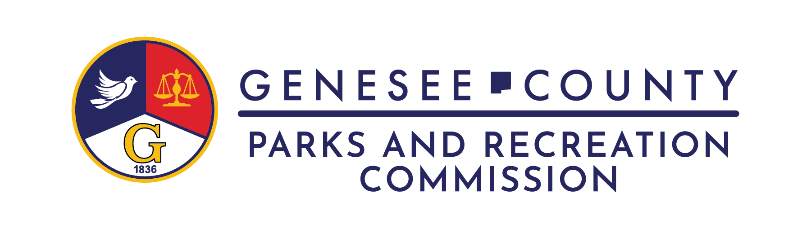 PUBLIC COMMENT – GENERAL. Anyone wishing to address the commission must state their name and address and they have 3 minutes to speak.Public comment received.PUBLIC COMMENT – MICHIGAN DEPARTMENT OF NATURAL RESOURCES SPARK GRANT. Anyone wishing to address the commission must state their name and address and they have 3 minutes to speak.Public comment and support received.CONSENT AGENDA. President Krapohl asked Commissioners if there were any items they wish to remove from the consent agenda for discussion. No items were removed.ACTION TAKEN:Motion by Commissioner KeelerSupported by Commissioner WashingtonMOTION AND SUPPORT TO APPROVE ITEMS A-C  AS LISTED IN PACKET.ROLL CALLYEAS: 	Clemons, Figueroa, Keeler, Krapohl, Lane, Nealy, Sylvester, WashingtonNAYS:	NoneABSENT: Avery, DavisMOTION CARRIED 8-0-2DIRECTOR’S REPORTAPPROVE PARTNERSHIP AGREEMENT – GMT (GOLDENROD)Request to approve a Partnership Agreement with G&M Telecom for site improvements to the Goldenrod Disc Golf Course. NO USE OF PARKS FUND. NO USE OF COUNTY GENERAL FUND.ACTION TAKEN:Motion by Commissioner WashingtonSupported by Commissioner ClemonsMOTION AND SUPPORT TO APPROVE PARTNERSHIP AGREEMENT AND OBTAIN SIGNATURES FROM PRESIDENT AND SECRETARY.ROLL CALLYEAS: 	Clemons, Figueroa, Keeler, Krapohl, Lane, Nealy, Sylvester, WashingtonNAYS:	NoneABSENT: 	Avery, DavisMOTION CARRIED 8-0-2APPROVE PARTNERSHIP AGREEMENT – THETFORD TOWNSHIP (BUELL LAKE)Request to approve a Partnership Agreement with Thetford Township for the development of a disc golf course at Buell Lake County Park. NO USE OF PARKS FUND. NO USE OF COUNTY GENERAL FUND.
ACTION TAKEN:Motion by Commissioner WashingtonSupported by Commissioner LaneMOTION AND SUPPORT TO APPROVE PARTNERSHIP AGREEMENT AND OBTAIN SIGNATURES FROM PRESIDENT AND SECRETARY.ROLL CALLYEAS: 	Clemons, Figueroa, Keeler, Krapohl, Lane, Nealy, Sylvester, WashingtonNAYS:	NoneABSENT: 	Avery, DavisMOTION CARRIED 8-0-2APPROVE BUDGET AMENDMENT - GENERALRequest to approval the prepared budget amendment reallocating costs to appropriate funds. NO USE OF COUNTY GENERAL FUND.  ACTION TAKEN:Motion by Commissioner KeelerSupported by Commissioner WashingtonMOTION AND SUPPORT TO APPROVE BUDGET AMENDMENT AND REFER TO BOC APPROVAL PROCESS.ROLL CALLYEAS: 	Clemons, Figueroa, Keeler, Krapohl, Lane, Nealy, Sylvester, WashingtonNAYS:	NoneABSENT: 	Avery, DavisMOTION CARRIED 8-0-2APPLY FOR GRANT – MICHIGAN DEPARTMENT OF NATURAL RESOURCES SPARK GRANTRequest to apply for a grant from the Michigan Department of Natural Resources for a Spark Grant for Richfield County Park BMX Complex Improvements. 
Grant Amount Requested: $200,000.00 ACTION TAKEN:Motion by Commissioner ClemonsSupported by Commissioner LaneMOTION AND SUPPORT TO APPROVE APPLYING FOR A GRANT AND REFER TO BOC APPROVAL PROCESS.ROLL CALLYEAS: 	Avery, Clemons, Figueroa, Keeler, Krapohl, Lane, Nealy, Sylvester, WashingtonNAYS:	NoneABSENT: 	DavisMOTION CARRIED 9-0-1APPROVE PARTNERSHIP AGREEMENT EXTENSION - BMXRequest to approve a Partnership Agreement Extension with the Greater Genesee County Area BMX Parents Association for the use of the BMX Complex at Richfield County Park. NO USE OF PARKS FUND. NO USE OF COUNTY GENERAL FUND.  June: How many kids?Kelly: 150 local active claim Richfield as their home track. The goal is 300.Lane: Is there a fee?Kelly: You have to be a USABMX member for race days, but no cost any other day.ACTION TAKEN:Motion by Commissioner WashingtonSupported by Commissioner LaneMOTION AND SUPPORT TO APPROVE EXTENSION AND OBTAIN SIGNATURES FROM THE PRESIDENT AND SECRETARY.ROLL CALLYEAS: 	Avery, Clemons, Figueroa, Keeler, Krapohl, Lane, Nealy, Sylvester, WashingtonNAYS:	NoneABSENT: 	DavisMOTION CARRIED 9-0-1AUTHORIZATION TO WAIVE A PARK RULE – BMX EVENTSRequest to authorize Director to allow the BMX group to conduct races after dusk on select dates through December 2023.Figueroa: How many dates?Kelly: Wednesday nights between September and October.Keeler: Are there lights on the track?Kelly: Yes.ACTION TAKEN:Motion by Commissioner WashingtonSupported by Commissioner KeelerMOTION AND SUPPORT TO APPROVE AUTHORIZATION TO WAIVE A PARK RULE FOR SELECT DATES.ROLL CALLYEAS: 	Avery, Clemons, Figueroa, Keeler, Krapohl, Lane, Nealy, Sylvester, WashingtonNAYS:	NoneABSENT: 	DavisMOTION CARRIED 9-0-1OLD/NEW BUSINESS –         Answer to previous inquiry regarding coal and ash storage.     Answer to previous inquiry regarding public comment process.OPPORTUNITY FOR COMMISSIONERS TO ADDRESS THE COMMISSIONNealy: Programming participation update – Senior Power Day, For-Mar Outreach, Genesee County Day, and Mother’s Day at For-Mar.Clemons: Thank you to staff for Genesee County Day; received good feedback. Juneteenth Celebration Kick-Off at Sarvis on June 10. Events every day through June 19.Lane: Thank you to volunteers and Director June for getting volunteers; personal accolade.Keeler: Request for update on hiring contractors for State Park.June: The bid was let, there is a mandatory pre-bid meeting June 20.Keeler: Compliments on the garden at For-Mar.Figueroa: “Continue the good work” to marketing for social media presence.  ADJOURNMENT. Hearing no objections to adjournment, the meeting adjourned at 10:35 AM.I, Melissa Gagne, Assistant Parks Operations Manager of Genesee County Parks and Recreation Commission certify that the above is a true and correct transcript from the June 8, 2023, Parks and Recreation Commission meeting that was duly called and held in all respects in accordance with the laws of the State of MI and the by-laws of the company and that a quorum was present.I further certify that the votes and resolutions of the commissioners of Genesee County Parks and Recreation Commission at the meeting are operative and in full force and effect and have not been annulled or modified by any vote or resolution passed or adopted by the board since that meeting._________________________________________
Melissa Gagne, Assistant Parks Operations ManagerGenesee County Parks and Recreation Commission810.249.3812mgagne@gcparks.org